Witam😊PRACA DOMOWA NR 14 (15-19.06.2020)UWAGA!Odpowiedzi na polecenia proszę zapisać w zeszycie, na kartach lub w postaci tekstu w programie word. Proszę je odesłać na mój adres e-mail: tampor@wp.pl lub przez komunikator Messenger
 do 22 czerwca w postaci zdjęć (screenów) lub pliku tekstowego.Proszę wykonać następujące polecenia:Temat I. „Pisma uzytkowe”1. Przeczytaj wiadomości o ogłoszeniu, zawiadomieniu, zaproszeniu, liście    i wykonaj ćwiczenia (podręcznik), które odnoszą się do tych pism.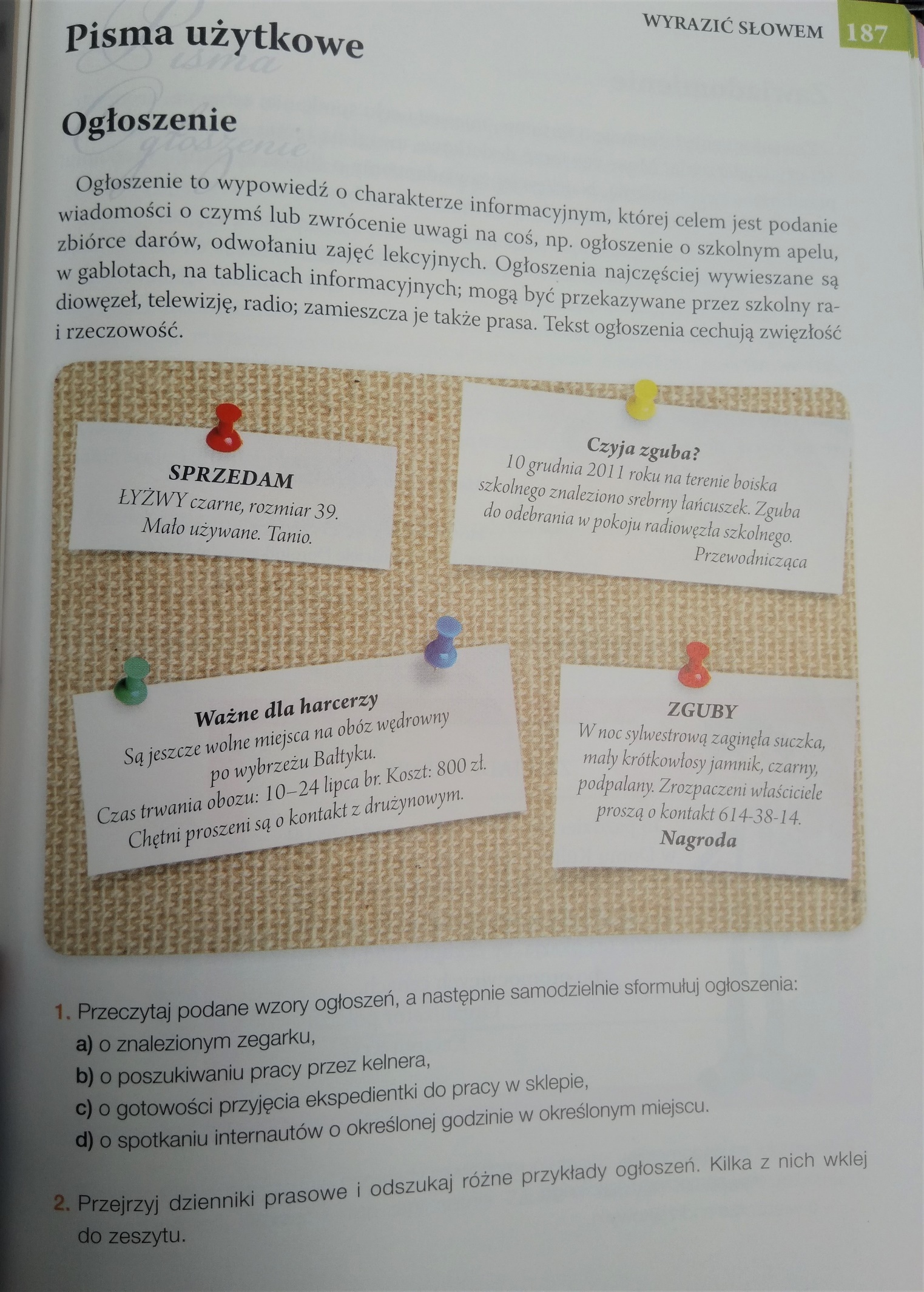 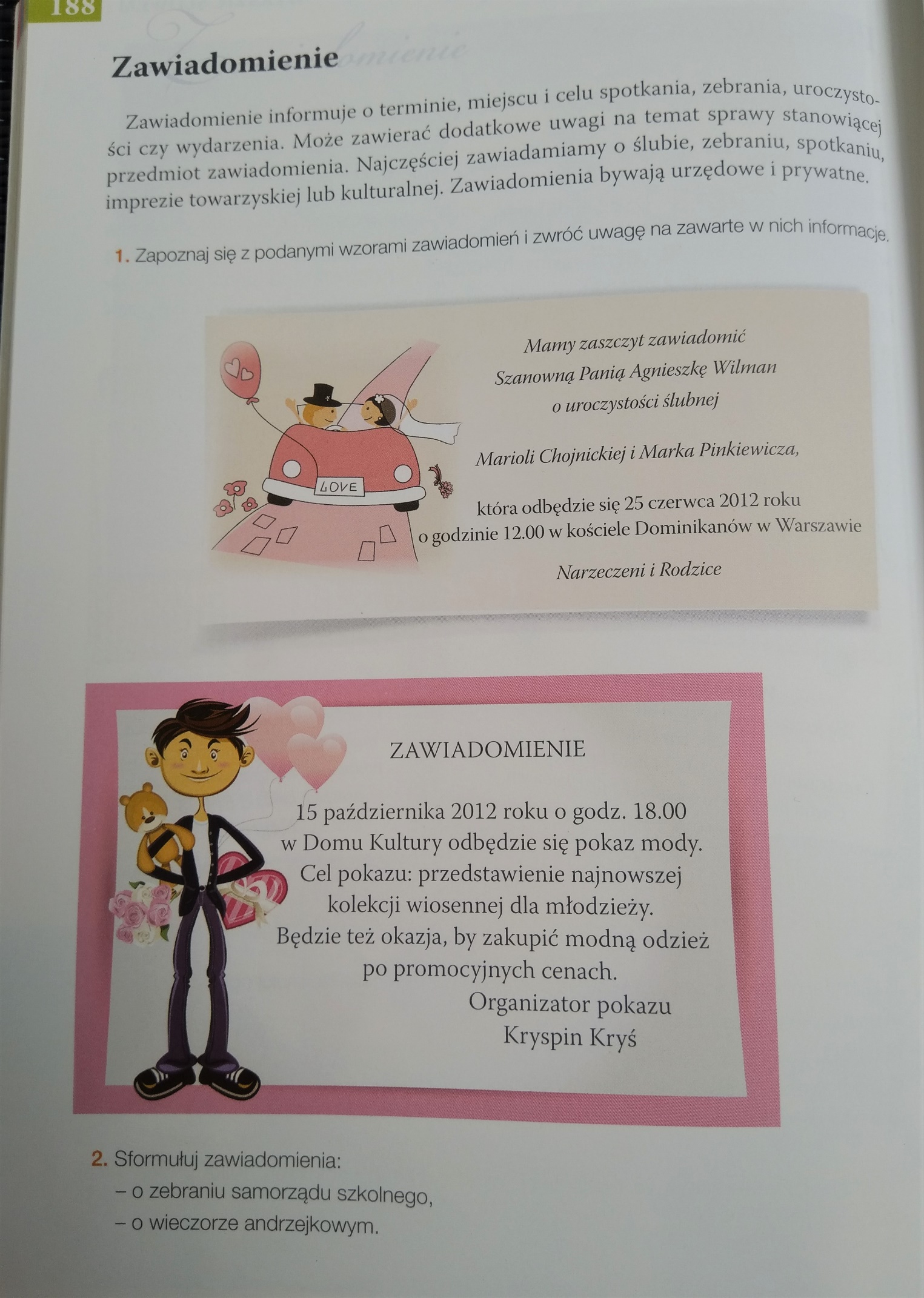 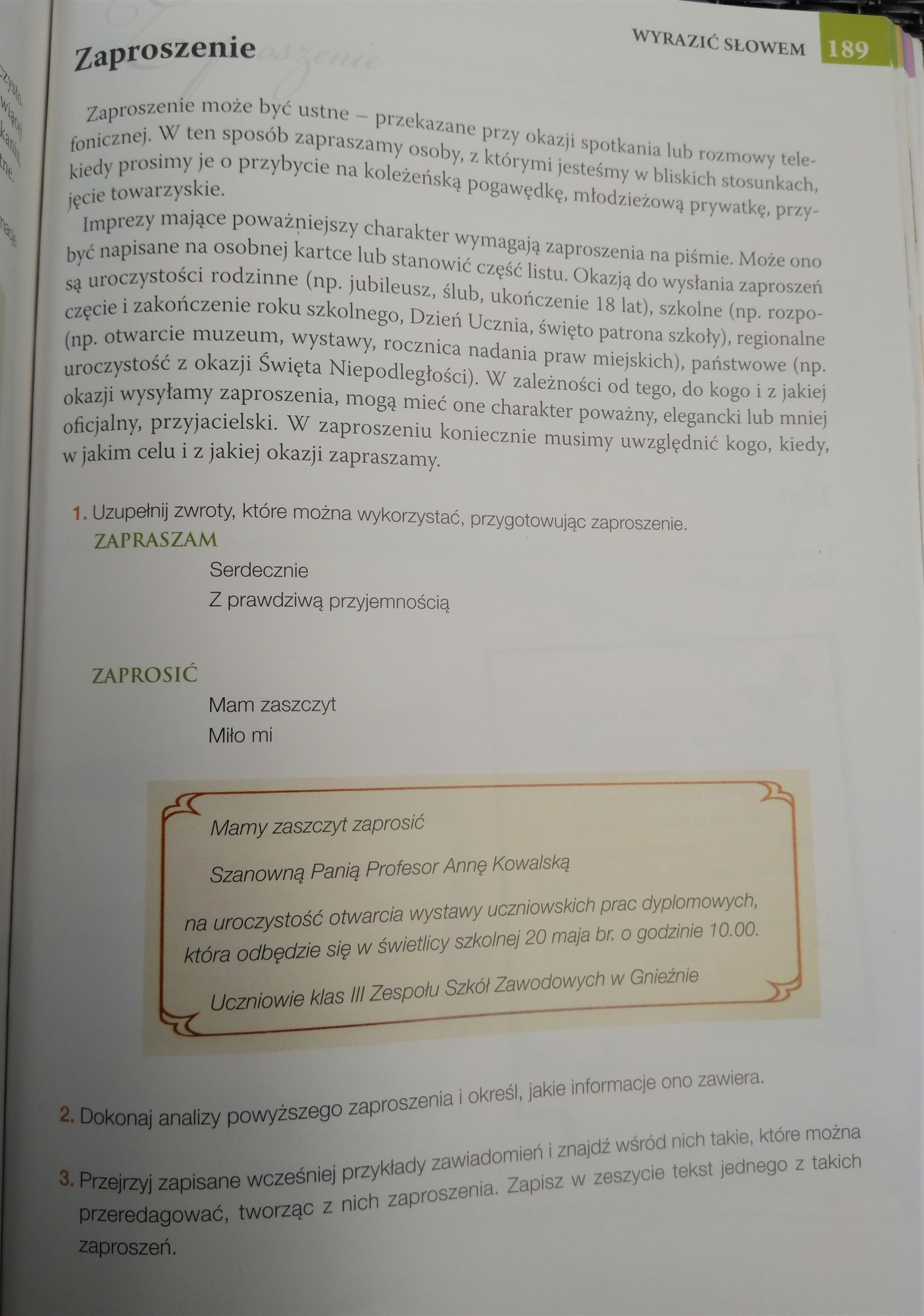 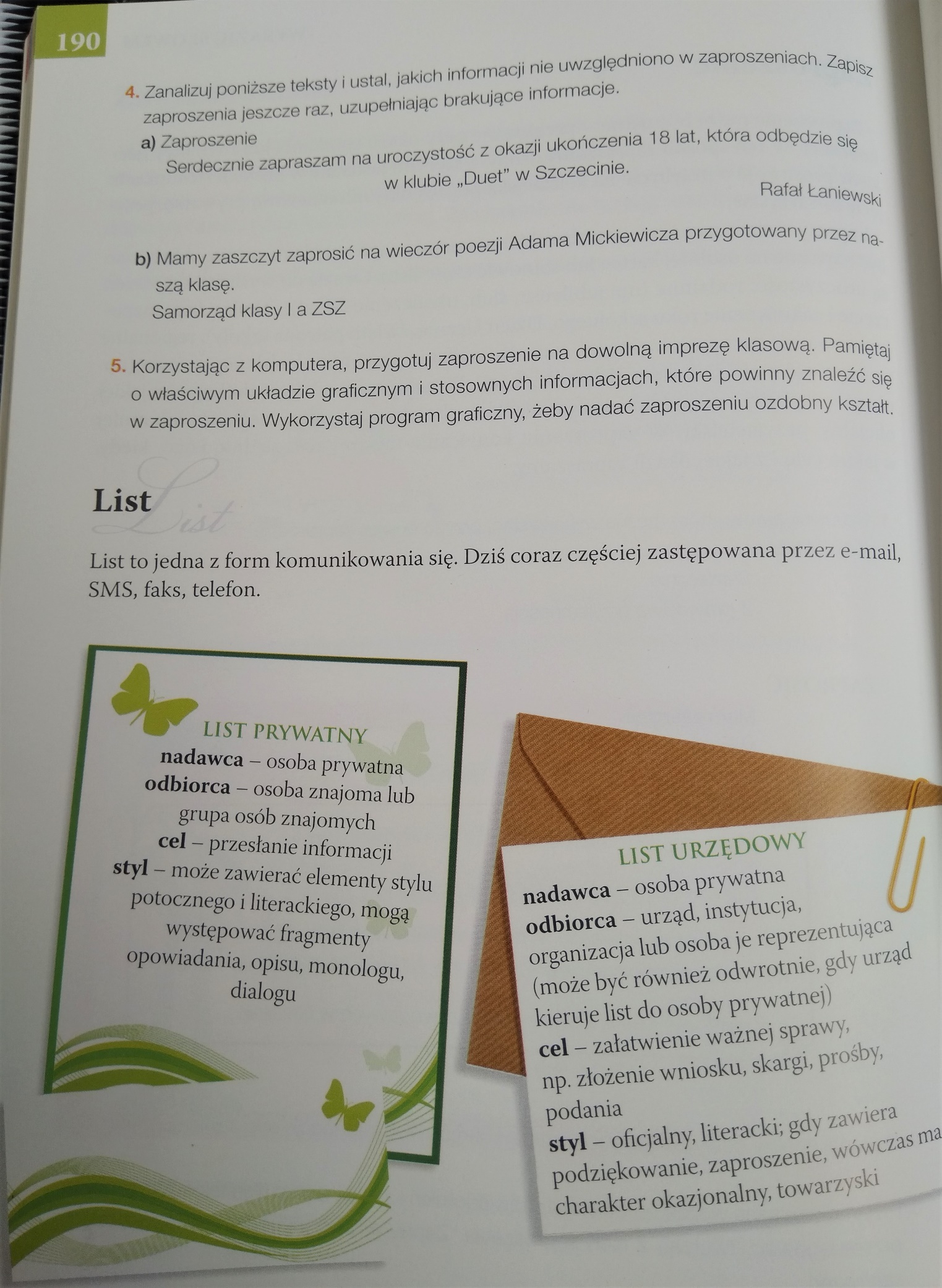 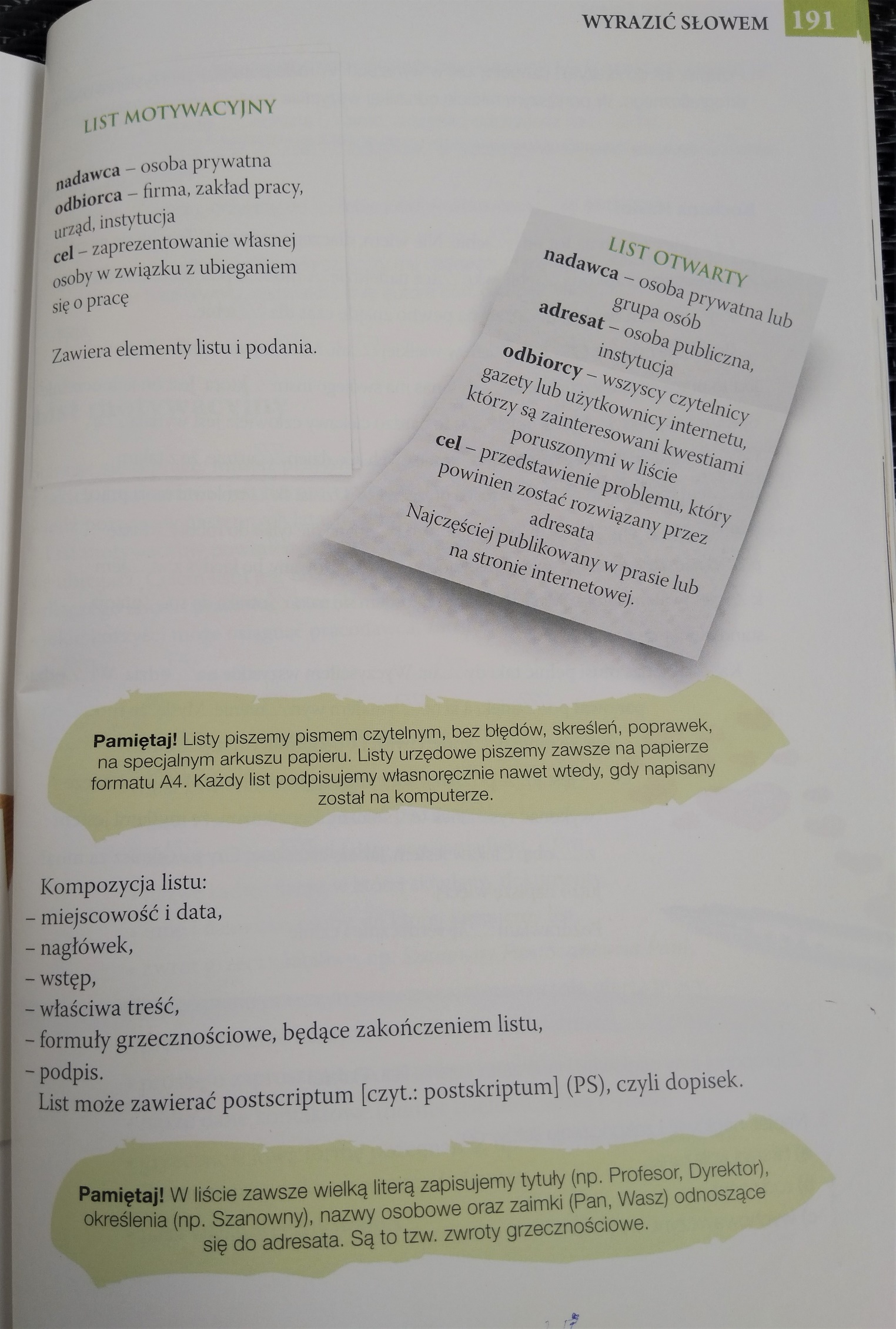 